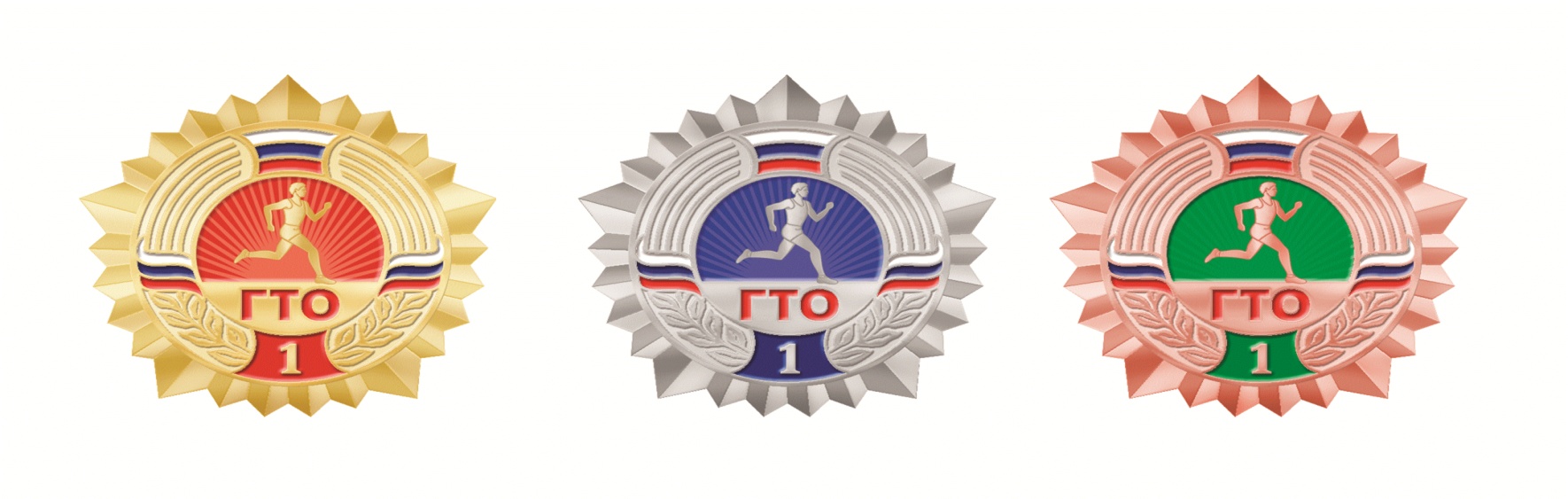 Нормативно-правовое обеспечение внедрения комплекса ГТОУказ Президента России от 24 марта № 172;Постановление Правительства РФ от 11 июня 2014 № 540 
«Об утверждении Положения о ВФСК ГТО»;Распоряжение Правительства РФ от 30 июня 2014 № 1165-р (План мероприятий);Распоряжение Губернатора Кемеровской области  от 6 августа 2014 года

«О внедрении в Кемеровской области Всероссийского физкультурно-спортивного комплекса «Готов к труду и обороне» (ГТО)»